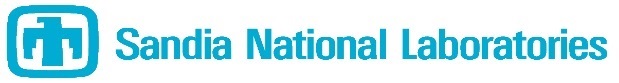 CONFINED SPACE PERMIT SIGN-IN/SIGN-OUT SHEET FOR EMERGENCY RESPONSE                                                                         (Attach to the Confined Space Permit)                                                               The purpose of this form is to provide a standardized method for maintaining an accurate, real time tracking of entrants in a confined space. Maintaining an accurate log will enable emergency response/ rescue personnel to know precisely who and how many entrants are in a confined space ata given time. The use of this form only becomes necessary when different entrants other than those initially identified on the permit are involved in the entry activity.                                                                                                                                                                                                                        *By my signature, I verify that I will comply with the practices, procedures, and requirements of ESH100.2.IH.9 Enter Confined Spaces Safely.
Company
Signature
Name (printed)
DateTime
InTime
Out